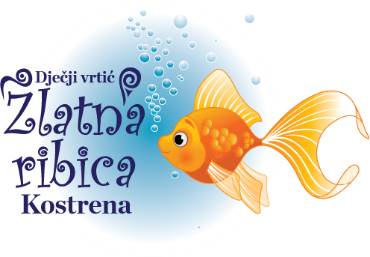 DJEČJI VRTIĆ „ZLATNA RIBICA“UPRAVNO VIJEĆEKLASA:	023-01/22-02/1URBROJ: 2170-22-1-22-4Kostrena, 29. travnja 2022.g.Temeljem odredbi članka 35. stavka 1. Zakona o predškolskom odgoju i obrazovanju („Narodne novine“, broj: 10/97, 107/07, 94/13, 98/19), članka 16. stavka 2.  i članka 34. stavka  11. Statuta Dječjeg vrtića „Zlatna Ribica“, Upravno vijeće Dječjeg vrtića „Zlatna ribica“, na 71.  sjednici održanoj 29. travnja 2022. godine, donijelo jePLAN UPISA U DJEČJI VRTIĆ „ZLATNA RIBICA“ ZA PEDAGOŠKU GODINU 2022./2023.1. Planom upisa u Dječji vrtić „Zlatna ribica“ za pedagošku godinu 2022./2023. (u daljnjem tekstu: Plan) utvrđuje se termin natječaja za redovni ili skraćeni upis u pedagošku godinu 2022./2023., sukladno Odluci o upisu djece u Dječji vrtić „Zlatna ribica“ za pedagošku godinu 2022./2023. te datum objave rezultata upisa.2. Natječaj za redovni i skraćeni upis u pedagošku godinu 2022./2023. provodit će se u razdoblju od 12. svibnja do 20. svibnja 2022. godine.3. Rezultati upisa objavit će se na oglasnoj ploči i web stranici Dječjeg vrtića „Zlatna ribica“ 6. lipnja 2022.godine, a konačna lista reda prvenstva sukladno Pravilniku o upisu djece.4. Procedura upisa djece u Dječji vrtić „Zlatna ribica“ regulirana je Pravilnikom o upisu djece u Dječji vrtić „Zlatna ribica“.5. Plan stupa na snagu danom donošenja, a objavit će se na oglasnoj ploči i web stranici Dječjeg vrtića „Zlatna ribica“.Predsjednica Upravnog vijeća:________________________________________prof.prim.dr.sc. Nataša Ivančić Jokić, dr.med.dent